ЛИСЯНСЬКА СЕЛИЩНА РАДАРІШЕННЯ16.02.2023                                     смт  Лисянка                                            № 33-13/VIІIПро заключеня та внесення  змін до  договорів оренди землі Відповідно до пункту 34 частини першої  статті 26, статті  59 Закону України «Про місцеве самоврядування в Україні», керуючись статтями 12, 81, 125, 126 Земельного кодексу України,  Законом України «Про  оренду землі», розглянувши клопотання орендарів земельних ділянок комунальної власності, враховуючи висновок постійно діючої  комісії селищної ради з питань землекористування, природокористування, екології та надзвичайних ситуацій, селищна рада ВИРІШИЛА:Внести, за згодою сторін, зміни в основний договір оренди землі, укладеного з Головним управлінням Держгеокадастру у Черкаській області від  23.03.2016  загальною площу 4,9795 га, для ведення фермерського господарства.Замінити сторону орендодавця в основному договорі на «Лисянська селищна рада в особі селищного  голови , що діє на підставі Закону України  “Про місцеве самоврядування в Україні”.Вказати банківські реквізити Лисянської селищної ради. Викласти в наступній редакції відповідні пункти основного договору:- п. 6. «Договір укладено до 23.03.2025року»- п.8. «Річна орендна плата вноситься  орендарем у грошовій формі в розмірі 12% від нормативної грошової оцінки земельних ділянок».Внести, за згодою сторін, зміни в основний договір оренди землі, укладеного з Головним управлінням Держгеокадастру у Черкаській області   від  23.03.2016  загальною площу 11,0607 га, для ведення фермерського господарства .Замінити сторону орендодавця в основному договорі на «Лисянська селищна рада в особі селищного  голови , що діє на підставі Закону України  “Про місцеве самоврядування в Україні”.Вказати банківські реквізити Лисянської селищної ради. Викласти в наступній редакції відповідні пункти основного договору:- п. 6. «Договір укладено до 23.03.2025 року»- п.8. «Річна орендна плата вноситься  орендарем у грошовій формі в розмірі 12% від нормативної грошової оцінки земельних ділянок».Внести, за згодою сторін, зміни в основний договір оренди землі, укладеного з Головним управлінням Держгеокадастру у Черкаській області від  23.03.2016  загальною площу 30,1615 га, для ведення фермерського господарства .Замінити сторону орендодавця в основному договорі на «Лисянська селищна рада в особі селищного  голови, що діє на підставі Закону України  “Про місцеве самоврядування в Україні”.Вказати банківські реквізити Лисянської селищної ради. Викласти в наступній редакції відповідні пункти основного договору:- п. 6. «Договір укладено до 23.03.2025року»- п.8. «Річна орендна плата вноситься  орендарем у грошовій формі в розмірі 12% від нормативної грошової оцінки земельних ділянок».Внести, за згодою сторін, зміни в основний договір оренди землі, укладеного з Головним управлінням Держгеокадастру у Черкаській області від  23.03.2016  загальною площу 5,6000 га, для ведення фермерського господарства .Замінити сторону орендодавця в основному договорі на «Лисянська селищна рада в особі селищного  голови, що діє на підставі Закону України  “Про місцеве самоврядування в Україні”.Вказати банківські реквізити Лисянської селищної ради. Викласти в наступній редакції відповідні пункти основного договору:- п. 6. «Договір укладено до 23.03.2025 року»- п.8. «Річна орендна плата вноситься  орендарем у грошовій формі в розмірі 12% від нормативної грошової оцінки земельних ділянок».Внести, за згодою сторін, зміни в основний договір оренди землі, укладеного з Головним управлінням Держгеокадастру у Черкаській від  23.03.2016  загальною площу 5,6000 га, для ведення фермерського господарства .Замінити сторону орендодавця в основному договорі на «Лисянська селищна рада в особі селищного  голови, що діє на підставі Закону України  “Про місцеве самоврядування в Україні”.Вказати банківські реквізити Лисянської селищної ради. Викласти в наступній редакції відповідні пункти основного договору:- п. 6. «Договір укладено до 23.03.2025 року»- п.8. «Річна орендна плата вноситься  орендарем у грошовій формі в розмірі 12% від нормативної грошової оцінки земельних ділянок».Внести, за згодою сторін, зміни в основний договір оренди землі, укладеного з Головним управлінням Держгеокадастру у Черкаській області від  23.03.2016  загальною площу 2,0000 га, для ведення фермерського господарства .Замінити сторону орендодавця в основному договорі на «Лисянська селищна рада в особі селищного  голови, що діє на підставі Закону України  “Про місцеве самоврядування в Україні”.Вказати банківські реквізити Лисянської селищної ради. Викласти в наступній редакції відповідні пункти основного договору:- п. 6. «Договір укладено до 23.03.2025року»- п.8. «Річна орендна плата вноситься  орендарем у грошовій формі в розмірі 12% від нормативної грошової оцінки земельних ділянок».Внести, за згодою сторін, зміни в основний договір оренди землі, укладеного з Головним управлінням Держгеокадастру у Черкаській області від  23.03.2016  загальною площу 24,0499 га для ведення фермерського господарства .Замінити сторону орендодавця в основному договорі на «Лисянська селищна рада в особі селищного  голови, що діє на підставі Закону України  “Про місцеве самоврядування в Україні”.Вказати банківські реквізити Лисянської селищної ради. Викласти в наступній редакції відповідні пункти основного договору:- п. 6. «Договір укладено до 23.03.2025року»- п.8. «Річна орендна плата вноситься  орендарем у грошовій формі в розмірі 12% від нормативної грошової оцінки земельних ділянок».Внести, за згодою сторін, зміни в основний договір оренди землі, укладеного з Головним управлінням Держгеокадастру у Черкаській області від  10.02.2024  загальною площу 1,3000 га для ведення фермерського господарства .Замінити сторону орендодавця в основному договорі на «Лисянська селищна рада в особі селищного  голови, що діє на підставі Закону України  “Про місцеве самоврядування в Україні”.Вказати банківські реквізити Лисянської селищної ради. Викласти в наступній редакції відповідні пункти основного договору:- п. 6. «Договір укладено до 23.03.2025року»- п.8. «Річна орендна плата вноситься  орендарем у грошовій формі в розмірі 12% від нормативної грошової оцінки земельних ділянок».Внести, за згодою сторін, зміни в основний договір оренди землі, укладеного з Головним управлінням Держгеокадастру у Черкаській області від  10.02.2024  загальною площу 0,8640 га для ведення фермерського господарства .Замінити сторону орендодавця в основному договорі на «Лисянська селищна рада в особі селищного  голови, що діє на підставі Закону України  “Про місцеве самоврядування в Україні”.Вказати банківські реквізити Лисянської селищної ради. Викласти в наступній редакції відповідні пункти основного договору:- п. 6. «Договір укладено до 23.03.2025року»- п.8. «Річна орендна плата вноситься  орендарем у грошовій формі в розмірі 12% від нормативної грошової оцінки земельних ділянок».Заключити договір оренди з ТОВ «Інтерагроінвест»,  земельні ділянки для ведення товарного сільськогосподарського виробництва, площею 3,4462 га, площею 2,2143 га  с. Хижинці, Лисянської територіальної громади, Звенигородського району, Черкаської області, для використання за цільовим призначенням на строк до моменту виявлення її власника, на підставі Закону України «Про порядок виділення в натурі (на місцевості) земельних ділянок власникам земельних часток (паїв)» ст.33 Закону України «Про внесення змін до деяких законодавчих актів України щодо вирішення питання колективної власності на землю, удосконалення правил землекористування у масивах земель сільськогосподарського призначення, запобігання рейдерству та стимулювання зрошення в Україні»Встановити розмір орендної плати за землю –  12  % від  грошової оцінки земельної ділянки. Провести  державну реєстрацію  договорів оренди земельних ділянок площею 3,4462 га, площею 2,2143 га  - 01.01 – для  ведення товарного сільськогосподарського виробництва, розташованої за  межами населеного пункту с. Хижинці, Лисянської територіальної громади, Звенигородського району, Черкаської області.Заключити договір оренди з ТОВ «Інтерагроінвест»,  на земельні ділянки для ведення товарного сільськогосподарського виробництва як управління спадковим майном, за межами с. Хижинці, площею 2,2316 га,  7122887600:04:000:0215, площею 2,1645 га, Лисянської територіальної громади, Звенигородського району, Черкаської області, для використання за цільовим призначенням на строк до моменту виявлення її власника, на підставі Закону України «Про порядок виділення в натурі (на місцевості) земельних ділянок власникам земельних часток (паїв)» ст.33 Закону України «Про внесення змін до деяких законодавчих актів України щодо вирішення питання колективної власності на землю, удосконалення правил землекористування у масивах земель сільськогосподарського призначення, запобігання рейдерству та стимулювання зрошення в Україні»Встановити розмір орендної плати за землю –  12  % від  грошової оцінки земельної ділянки. Провести  державну реєстрацію  договорів оренди земельних ділянок площею 2,2316 га , площею 2,1645  - 01.01 – для  ведення товарного сільськогосподарського виробництва, розташованої за  межами населеного пункту с. Хижинці, Лисянської територіальної громади, Звенигородського району, Черкаської області.Заключити договір оренди  на земельну ділянку для ведення товарного сільськогосподарського виробництва як управління спадковим майном, за межами с. Хижинці, площею 2,4046 га Лисянської територіальної громади, Звенигородського району, Черкаської області, для використання за цільовим призначенням на строк до моменту виявлення її власника, на підставі Закону України «Про порядок виділення в натурі (на місцевості) земельних ділянок власникам земельних часток (паїв)» ст.33 Закону України «Про внесення змін до деяких законодавчих актів України щодо вирішення питання колективної власності на землю, удосконалення правил землекористування у масивах земель сільськогосподарського призначення, запобігання рейдерству та стимулювання зрошення в Україні»Встановити розмір орендної плати за землю –  12  % від  грошової оцінки земельної ділянки. Провести  державну реєстрацію  договорів оренди земельних ділянок площею 2,4046 га 01.01 – для  ведення товарного сільськогосподарського виробництва, розташованої за  межами населеного пункту с. Хижинці, Лисянської територіальної громади, Звенигородського району, Черкаської області.Заключити договір оренди з ТОВ «Інтерагроінвест»,  на земельну ділянку для ведення товарного сільськогосподарського виробництва як управління спадковим майном, за межами смт Лисянка, площею 1,4134 га,  Лисянської територіальної громади, Звенигородського району, Черкаської області, для використання за цільовим призначенням на строк до моменту виявлення її власника, на підставі Закону України «Про порядок виділення в натурі (на місцевості) земельних ділянок власникам земельних часток (паїв)» ст.33 Закону України «Про внесення змін до деяких законодавчих актів України щодо вирішення питання колективної власності на землю, удосконалення правил землекористування у масивах земель сільськогосподарського призначення, запобігання рейдерству та стимулювання зрошення в Україні»14.1.  Встановити розмір орендної плати за землю –  12  % від  грошової оцінки земельної ділянки.14.2. Провести  державну реєстрацію  договору оренди земельної ділянки площею 1,4134 га - 01.01 – для  ведення товарного сільськогосподарського виробництва, розташованої за  межами населеного пункту смт Лисянка, Лисянської територіальної громади, Звенигородського району, Черкаської області.Розірвати за взаємною згодою сторін договір оренди земельної ділянкизареєстровано від 17.05.2017   площею 0,1636 га Контроль за виконання даного рішення покласти  на постійно діючу  комісію селищної ради з питань землекористування, природокористування, екології та надзвичайних ситуацій.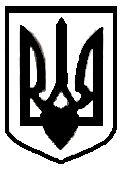 